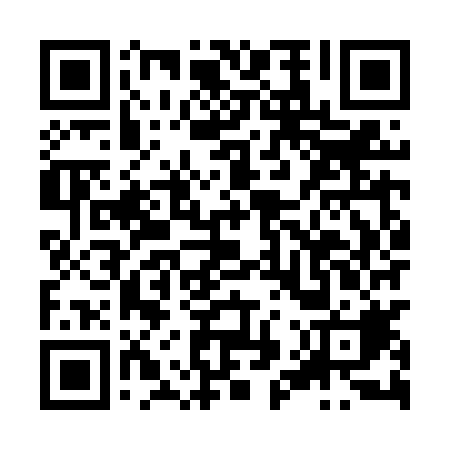 Ramadan times for Miedzyrzecz, PolandMon 11 Mar 2024 - Wed 10 Apr 2024High Latitude Method: Angle Based RulePrayer Calculation Method: Muslim World LeagueAsar Calculation Method: HanafiPrayer times provided by https://www.salahtimes.comDateDayFajrSuhurSunriseDhuhrAsrIftarMaghribIsha11Mon4:264:266:2112:083:595:565:567:4312Tue4:244:246:1812:074:005:575:577:4513Wed4:214:216:1612:074:025:595:597:4714Thu4:194:196:1412:074:036:016:017:4915Fri4:164:166:1112:064:056:036:037:5116Sat4:144:146:0912:064:066:056:057:5317Sun4:114:116:0712:064:086:066:067:5518Mon4:084:086:0412:064:096:086:087:5719Tue4:064:066:0212:054:116:106:107:5920Wed4:034:035:5912:054:126:126:128:0121Thu4:004:005:5712:054:136:136:138:0322Fri3:583:585:5512:044:156:156:158:0523Sat3:553:555:5212:044:166:176:178:0724Sun3:523:525:5012:044:186:196:198:0925Mon3:493:495:4812:044:196:206:208:1126Tue3:473:475:4512:034:206:226:228:1427Wed3:443:445:4312:034:226:246:248:1628Thu3:413:415:4112:034:236:266:268:1829Fri3:383:385:3812:024:246:276:278:2030Sat3:353:355:3612:024:266:296:298:2231Sun4:324:326:341:025:277:317:319:251Mon4:294:296:311:015:287:337:339:272Tue4:264:266:291:015:297:347:349:293Wed4:244:246:271:015:317:367:369:324Thu4:214:216:241:015:327:387:389:345Fri4:174:176:221:005:337:407:409:366Sat4:144:146:201:005:347:417:419:397Sun4:114:116:171:005:367:437:439:418Mon4:084:086:1512:595:377:457:459:449Tue4:054:056:1312:595:387:477:479:4610Wed4:024:026:1112:595:397:487:489:49